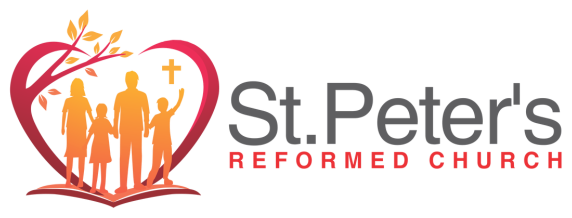 Youth Ministry Information SheetStudent Full Name: ____________________________________		Student Birthdate: ___________	School District: _______________________________________		Graduation Year: ____________Student Home Address: _________________________________________________________________Student Cell Phone: ______________________		Student Home Phone: _____________________Student Email: _________________________________________________________________________Parent Name(s): _______________________________________________________________________Parent Cell Phone(s): ___________________________________________________________________Parent Email: __________________________________________________________________________